МДОУ «Детский сад № 139»театр – волшебник, чародей!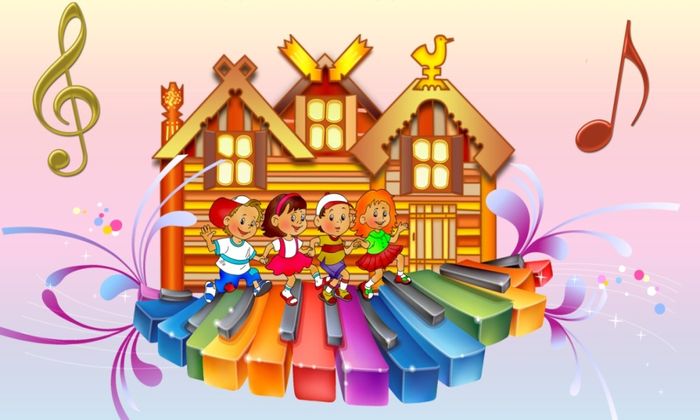 ПодготовилаФроловская Светлана БорисовнаМузыкальный руководительВысшей квалификационной категории2021 учебный год«Театрализованная деятельность для детей раннего возраста»Кукольный театр создает хорошее настроение, обогащает детей впечатлениями, вызывает у них разнообразные эмоции, способствует их общему развитию и эстетическому воспитанию.Театральное искусство близко и понятно детям, ведь в основе театра лежит игра.Домашние спектакли как-то сейчас утратили свою силу, так как в наш дом прочно и уверено, вошло телевидение и компьютер, но ведь оно никогда не сможет заменить живого творческого общения родителей и детей.Начать можно с простейшего: купив новую игрушку ребенку, мама может заговорить голосом медвежонка, зайчонка и т. д., сказать, что отныне это веселая игрушка будет жить вместе с вами, но чтобы она не скучала, нужно с ней каждый день разговаривать. Общаясь, таким образом, ребенок развивает речь, воображение и творчество, которые проявляются в игре.                      Чтобы развивать театрализованную деятельность детей, надо продумать оснащение театрального уголка. Театр должен быть ярким, привлекать внимание детей, вызывать у них желание действовать с образами сказочных героев.                           Виды театров:Театр на деревянных лопатках.Пальчиковый театр.Театр – топотушки.Театр на палочках от мороженого.Театр на спичечных коробках.Театр на стаканчиках от йогурта.Театр на кружках.Театр на конусах.Театр на прищепках.Дошкольное детство – это тот период, когда дети активно учатся говорить. Важно научить говорить их на родном языке правильно и выразительно. В этом помогают театрализованные игры.Театр  игрушекСамый простой и доступный вид театра для каждого родителя. 1. Большая игрушечная собачка «учит детей умываться» - взрослый от имени собачки общается с малышом, приговаривая:Водичка, водичка, умой мое личикоЧтобы глазки блестелиЧтобы ушки слушалиЧтобы зубки кушали.2. Кошечка пришла в гости, знакомится с ребёнком. В этом случае малыш учится правилам поведения. Он здоровается с гостьей, пропевает своё имя. Понаблюдайте, с каким удовольствием Ваше чадо будет вести диалог с игрушкой.3. Мама причесывает куклу, завязывает бантик, приговаривая:Будет Катя милая, милая, красивая, Красивая, аккуратная.Дети на этом примере учатся следить за собой.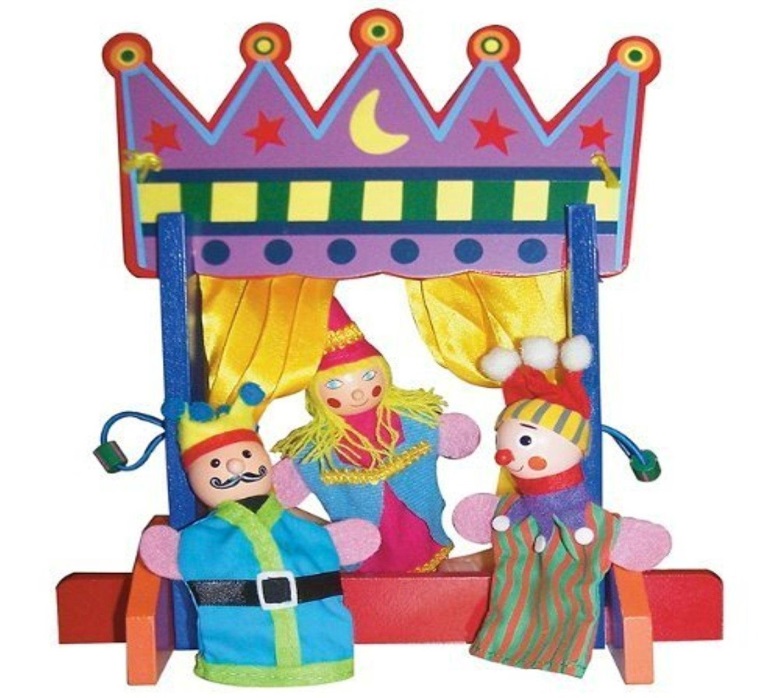 Театр поучает так, как этого не сделать толстой книге.                                           ВольтерТеатр - высшая инстанция для решения жизненных вопросов.                                        А. И. ГерценЧто же такое театр? О, это истинный храм искусства!                                      В. БелинскийТеатр не отображающее зеркало, а - увеличивающее стекло.                                       В. МаяковскийЕсли двое разговаривают, а третий слушает их разговор, - это уже театр.                          Густав Холоубек Театр - это такая кафедра, с которой можно много сказать миру добра.                             Н. В. Гоголь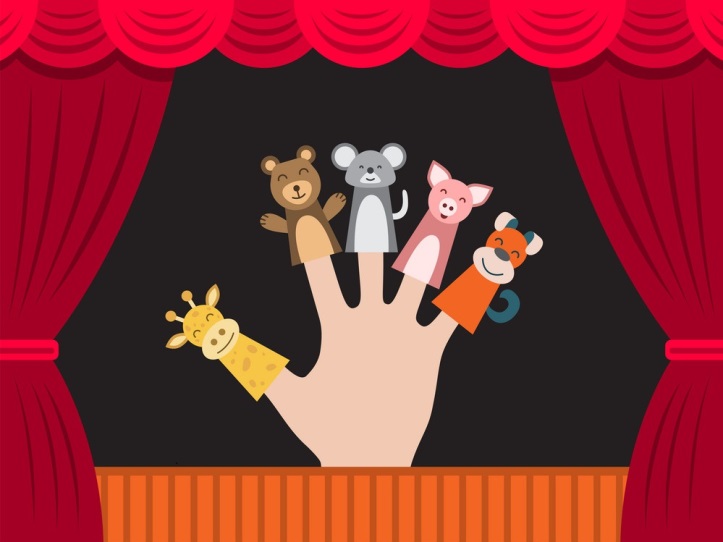 